Curriculum VitaeData PribadiNama			: Firman Yusuf AgustianaTempat, Tanggal lahir	:  Bandung, 19 Agustus 1996Agama			: IslamAlamat	: Ds.Sindangpanon RT01/07 Kec.Banjaran Kab.Bandung Prov.JabarNomer telepon		: +6285321245098Email			: smkhfya@gmail.comRiwayat PendidikanPendidikan Formal:2012 sampai dengan 2015: SMK Handayani Banjaran2009 sampai dengan 2012: SMP Pemuda Nusantara2003 sampai dengan 2009: SDN Purwawinaya
Pengalaman Organisasi	
· 2012 sampai dengan 2015 : SAKSENI ( Sanggar Seni SMK Handayani )	
· 2012 sampai dengan 2015 : Pecinta Alam ARIMBA	
Keahlian TambahanKeahlian Komputer: ( service, Excel, Word, Powerpoint, Adobe, DLL )         Demikian Curriculum Vitae yang dapat saya sampaikan. Untuk dipergunakan sebagaimana mestinya.                                                                                                              Hormat saya,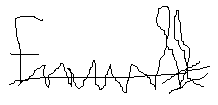                                                                                        	 Firman Yusuf Agustiana